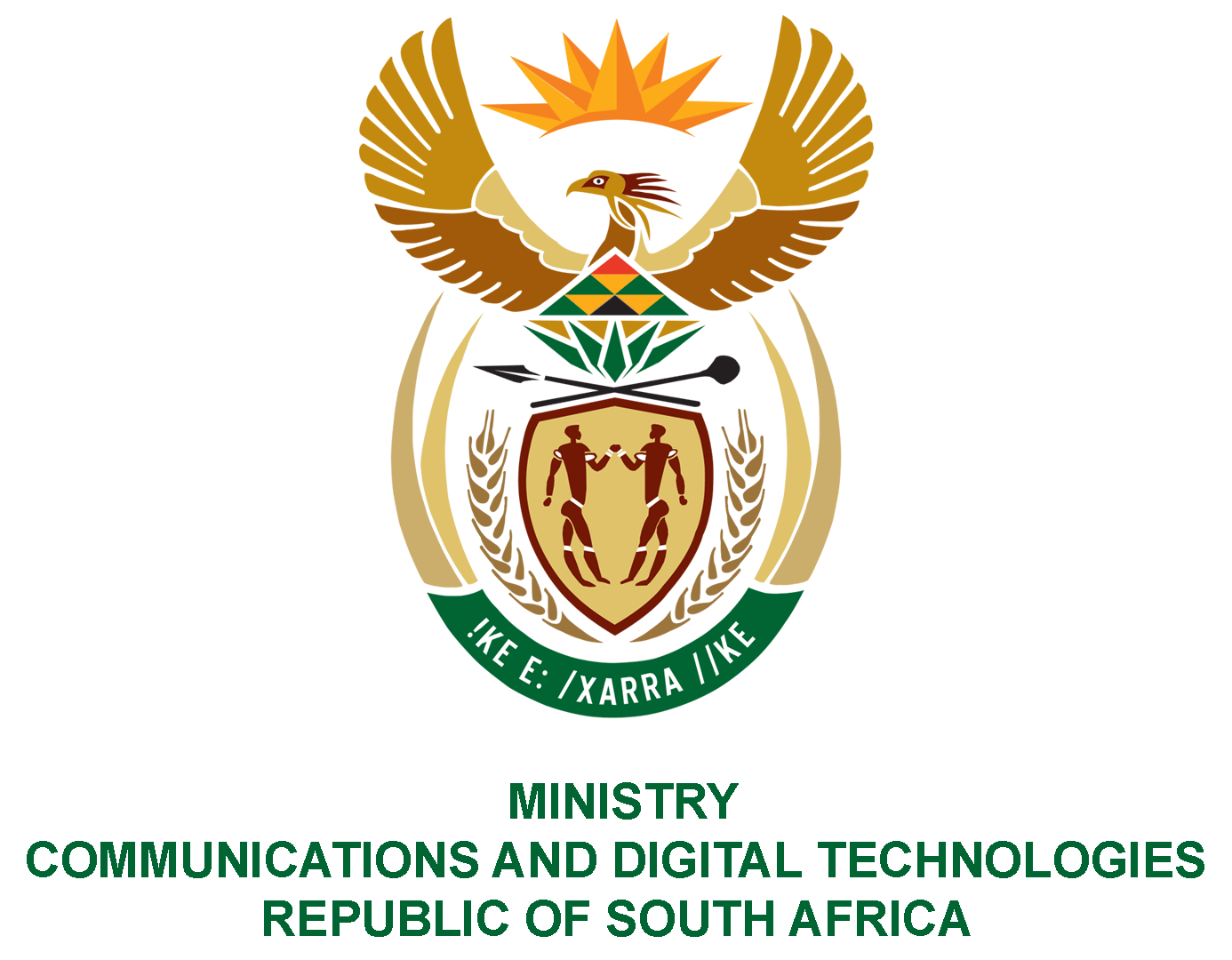 PARLIAMENT OF THE REPUBLIC OF SOUTH AFRICANATIONAL ASSEMBLYWRITTEN REPLYQUESTION: 1201DATE OF PUBLICATION: 1 April 2021QUESTION PAPER NO: 13Mr M S Malatsi (DA) to ask the Minister of Communications and Digital Technologies: What amount did (a) the Independent Communications Authority of South Africa, (b) Sentech, (c) the Universal Service and Access Agency of South Africa and/or Universal Service and Access Fund (d) Film and Publication Board, (e) Government Communication and Information Systems and (f) Media Development and Diversity Agency spend on (i) settlements and (ii) salaries to spend on (i) settlements and (ii) salaries to suspended employees in the past eight financial years; What were the reasons for each suspension?                                        NW1325E REPLY: I have been advised by the SOEs as follows: 1. 2. The responses are provided in the attached annexure. Authorised for submission byMS. NONKQUBELA JORDAN-DYANIDIRECTOR-GENERAL (ACTING)DATE:Recommended/not recommended__________________________HON. PHILLY MAPULANE, MPDEPUTY MINISTER OF COMMUNICATIONS AND DIGITAL TECHNOLOGIESDATE: Approved/ not approved________________________________	HON. KHUMBUDZO NTSHAVHENI, MP MINISTER OF COMMUNICATIONS AND DIGITAL TECHNOLOGIESDATE:SOEs Settlements (ii) Salaries to suspended employees ICASA R1,098 751.50  R3 041 738.20 Sentech R299 090.06  R1 557 694.72  c) USAASA -  R 1 521 3834.00 FPB R3 320 804.52 R1 337 956.81 GCISThe question pertaining to the GCIS and MDDA should be directed to the Minister in the Presidency as these entities fall within his portfolio.The question pertaining to the GCIS and MDDA should be directed to the Minister in the Presidency as these entities fall within his portfolio.MDDAThe question pertaining to the GCIS and MDDA should be directed to the Minister in the Presidency as these entities fall within his portfolio.The question pertaining to the GCIS and MDDA should be directed to the Minister in the Presidency as these entities fall within his portfolio.